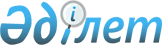 О выделении средств из резерва Правительства Республики КазахстанПостановление Правительства Республики Казахстан от 28 июня 2001 года N 889

      В целях реализации Указа Президента Республики Казахстан от 14 апреля 2001 года N 585 U010585_ "О переносе административного центра Алматинской области" Правительство Республики Казахстан постановляет: 

      1. Выделить из резерва Правительства Республики Казахстан, предусмотренного в республиканском бюджете на 2001 год на ликвидацию чрезвычайных ситуаций природного и техногенного характера и иные непредвиденные расходы, 500 (пятьсот) миллионов тенге на реализацию мероприятий по переносу административного центра Алматинской области в город Талдыкорган, из них: 

      1) администраторам республиканских бюджетных программ - 129 (сто двадцать девять) миллионов тенге, из них: 

      на ремонт собственных административных зданий областных структурных подразделений соответствующих центральных государственных органов - 53 (пятьдесят три) миллиона тенге, в том числе: 

      для областного управления Казначейства Министерства финансов Республики Казахстан - 5 (пять) миллионов тенге; 

      для областного налогового комитета Министерства государственных доходов Республики Казахстан - 23 (двадцать три) миллиона тенге; 

      для областного департамента Агентства Республики Казахстан по регулированию естественных монополий, защите конкуренции и поддержке малого бизнеса - 5 (пять) миллионов тенге; 

      для областного комитета по управлению земельными ресурсами Агентства Республики Казахстан по управлению земельными ресурсами - 20 (двадцать) миллионов тенге; 

      на правах долевого участия центральных государственных органов по ремонту здания областного акимата - 76 (семьдесят шесть) миллионов тенге, в том числе: 

      для областного управления информации и общественного согласия Министерства информации и общественного согласия Республики Казахстан - 25 (двадцать пять) миллионов тенге; 

      для областного комитета государственного имущества и приватизации Министерства финансов Республики Казахстан - 25 (двадцать пять) миллионов тенге; 

      для областного управления по миграции и демографии Агентства Республики Казахстан по миграции и демографии - 8 (восемь) миллионов тенге; 

      для областного управления Агентства по делам государственной службы Республики Казахстан - 18 (восемнадцать) миллионов тенге; 

      2) акиму Алматинской области - 371 (триста семьдесят один) миллион тенге, в том числе на: 

      ремонт и реконструкцию здания областного акимата - 224 (двести двадцать четыре) миллиона тенге; 

      ремонт, реконструкцию и оснащение оборудованием, инвентарем и мебелью общежития Политехнического лицея, расположенного по улице имени Жансугурова - 105 (сто пять) миллионов тенге; 

      на завершение строительства двух 46-квартирных незавершенных домов - 42 (сорок два) миллиона тенге. 

      2. Акиму Алматинской области, администраторам республиканских бюджетных программ обеспечить целевое и эффективное использование выделяемых средств и до 1 сентября 2001 года представить в Правительство Республики Казахстан подробный отчет об их использовании. 

      3. Министерству финансов Республики Казахстан обеспечить контроль за целевым использованием выделяемых средств.     4. Настоящее постановление вступает в силу со дня подписания.     Премьер-Министр     Республики Казахстан     (Специалисты: Мартина Н.А.,                   Пучкова О.Я.)
					© 2012. РГП на ПХВ «Институт законодательства и правовой информации Республики Казахстан» Министерства юстиции Республики Казахстан
				